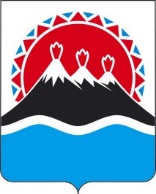 РЕГИОНАЛЬНАЯ СЛУЖБА ПО ТАРИФАМ И ЦЕНАМ КАМЧАТСКОГО КРАЯПОСТАНОВЛЕНИЕ                   г. Петропавловск-КамчатскийВ соответствии с Федеральным законом от 07.12.2011 № 416-ФЗ «О водоснабжении и водоотведении», постановлением Правительства Российской Федерации от 13.05.2013 № 406 «О государственном регулировании тарифов в сфере водоснабжения и водоотведения», приказом ФСТ России от 27.12.2013 
№ 1746-э «Об утверждении Методических указаний по расчету регулируемых тарифов в сфере водоснабжения и водоотведения», Законом Камчатского края от 26.11.2021 № 5 «О краевом бюджете на 2022 год и на плановый период 2023 и 2024 годов», постановлением Правительства Камчатского края от 19.12.2008 № 424-П «Об утверждении Положения о Региональной службе по тарифам и ценам Камчатского края», протоколом Правления Региональной службы по тарифам и ценам Камчатского края от 24.11.2021 № 59, на основании заявления МУП «Коммунальные системы» от 16.04.2021 № б/н (рег. №90/1549 от 30.04.2021)ПОСТАНОВЛЯЮ:1. Утвердить производственную программу МУП «Коммунальные системы» в сфере холодного водоснабжения в Вулканном городском поселении Елизовского муниципального района на 2022-2026 годы согласно приложению 1. 2. Утвердить производственную программу МУП «Коммунальные системы» в сфере водоотведения в Вулканном городском поселении Елизовского муниципального района на 2022-2026 годы согласно приложению 2. 3. Утвердить долгосрочные параметры регулирования МУП «Коммунальные системы» в сфере холодного водоснабжения потребителям Вулканного городского поселения Елизовского муниципального района на 2022-2026 годы согласно приложению 3.4. Утвердить долгосрочные параметры регулирования МУП «Коммунальные системы» в сфере водоотведения потребителям Вулканного городского поселения Елизовского муниципального района на 2022-2026 годы согласно приложению 4.5. Утвердить и ввести в действие экономически обоснованные тарифы на питьевую воду (питьевое водоснабжение) МУП «Коммунальные системы» потребителям Вулканного городского поселения Елизовского муниципального района согласно приложению 5.6. Утвердить и ввести в действие экономически обоснованные тарифы на водоотведение МУП «Коммунальные системы» потребителям Вулканного городского поселения Елизовского муниципального района согласно приложению 6.7. Компенсация выпадающих доходов МУП «Коммунальные системы» от разницы между экономически обоснованными и льготными тарифами на питьевую воду (питьевое водоснабжение) и водоотведение населению и исполнителям коммунальных услуг для населения Вулканного городского поселения Елизовского муниципального района производится за счет субсидий, предоставляемых предприятию из краевого бюджета в соответствии с постановлением Правительства Камчатского края от 17.01.2011 № 3-П «Об установлении расходных обязательств Камчатского края по предоставлению из краевого бюджета субсидий предприятиям коммунального комплекса в целях возмещения недополученных доходов в связи с оказанием потребителям коммунальных услуг по сниженным тарифам.8. Настоящее постановление вступает в силу через десять дней после дня его официального опубликования.Приложение 1к постановлению Региональной службы по тарифам и ценам Камчатского краяот 15.12.2021 № ХХПроизводственная программа МУП «Коммунальные системы» в сфере холодного водоснабжения потребителям Вулканного городского поселения Елизовского муниципального района на 2022-2026 годы Раздел 1. Паспорт регулируемой организацииРаздел 2. Планируемый объем подачи питьевого водоснабженияРаздел 3. Перечень плановых мероприятий по повышению эффективности деятельности организации коммунального комплекса Раздел 4. Объем финансовых потребностей, необходимых для реализации производственной программы в сфере питьевого водоснабженияРаздел 5. График реализации мероприятий производственной программы в сфере питьевого водоснабженияРаздел 6. Плановые показатели надежности, качества и энергетической эффективности объектов централизованных систем водоснабженияПриложение 2к постановлению Региональной службы по тарифам и ценам Камчатского края от 15.12.2021 № ХХПроизводственная программа МУП «Коммунальные системы» в сфере водоотведения потребителям Вулканного городского поселения Елизовского муниципального района на 2022-2026 годыРаздел 1. Паспорт регулируемой организацииРаздел 2. Планируемый объем принимаемых сточных водРаздел 3. Перечень плановых мероприятий по повышению эффективности деятельности организации коммунального комплексаРаздел 4. Объем финансовых потребностей, необходимых для реализации производственной программы в сфере водоотведенияРаздел 5. График реализации мероприятий производственной программы в сфере водоотведенияРаздел 6. Плановые показатели надежности, качества и энергетической эффективности централизованных систем водоотведенияПриложение 3к постановлению Региональной службы по тарифам и ценам Камчатского края от 15.12.2021 № ХХДолгосрочные параметры регулирования для МУП «Коммунальные системы» на долгосрочный период регулирования для установления тарифов на питьевую воду (питьевое водоснабжение) потребителям Вулканного городского поселения Елизовского муниципального района на 2022-2026 годыПриложение 4к постановлению Региональной службы по тарифам и ценам Камчатского края от 15.12.2021 № ХХДолгосрочные параметры регулирования для МУП «Коммунальные системы» на долгосрочный период регулирования для установления тарифов на водоотведение потребителям Вулканного городского поселения Елизовского муниципального района на 2022-2026 годыПриложение 5к постановлению Региональной службы по тарифам и ценам Камчатского края от 15.12.2021 № ХХТарифы на питьевую воду (питьевое водоснабжение) МУП «Коммунальные системы» потребителям Вулканного городского поселения Елизовского муниципального районаЭкономически обоснованные тарифы для потребителей (МУП «Коммунальные системы» не является плательщиком НДС)Льготные тарифы для населения и исполнителей коммунальных услуг для населения (МУП «Коммунальные системы» не является плательщиком НДС)Приложение 6к постановлению Региональной службы по тарифам и ценам Камчатского края от 15.12.2021 № ХХТарифы на водоотведение МУП «Коммунальные системы» потребителям Вулканного городского поселения Елизовского муниципального района1. Экономически обоснованные тарифы для потребителей (МУП «Коммунальные системы» не является плательщиком НДС)2. Льготные тарифы для населения и исполнителей коммунальных услуг для населения (МУП «Коммунальные системы» не является плательщиком НДС)[Дата регистрации]№[Номер документа]Об утверждении тарифов на питьевую воду (питьевое водоснабжение) и водоотведение МУП «Коммунальные системы» потребителям Вулканного городского поселения Елизовского муниципального района на 2022-2026 годыВременно исполняющий обязанности руководителя [горизонтальный штамп подписи 1]В.А. ГубинскийНаименование регулируемой организации, юридический адрес, руководитель организации, контактный телефонМУП «Коммунальные системы»,ул. Центральная, 1, п. Вулканный, Елизовский район, Камчатский край, 684036Директор – Белов Александр Владимирович8 (41531) 3-66-04Наименование органа регулирования, юридический адрес, руководитель организации, контактный телефонРегиональная служба по тарифам и ценам Камчатского края,683003, г. Петропавловск-Камчатский, ул. Ленинградская, 118,Врио Руководителя – Губинский Владимир Александрович,8 (4152) 428381Период реализацииС 01 января 2022 года по 31 декабря 2026 года№ 
п/пПоказатели 
производственной программыЕдиницы 
измерения2022 год2023 год2024 год2025 год2026 год123456781. Объем реализации услуг, в том числе по потребителям:тыс. м3161,540161,540161,540161,540161,5401.1- населению тыс. м349,68649,68649,68649,68649,6861.2- бюджетным потребителям тыс. м3106,000106,000106,000106,000106,0001.3- прочим потребителям тыс. м35,8545,8545,8545,8545,854N 
п/пНаименование 
мероприятияСрок реализации мероприятийФинансовые
потребности 
на реализацию
мероприятий, 
тыс. руб.Ожидаемый эффектОжидаемый эффектN 
п/пНаименование 
мероприятияСрок реализации мероприятийФинансовые
потребности 
на реализацию
мероприятий, 
тыс. руб.наименование 
показателятыс. руб./%123456Мероприятия1. Текущий ремонт и техническое обслуживание объектов централизованных систем водоснабжения либо объектов, входящих в состав таких систем2022 год200,00Обеспечение бесперебойной работы объектов водоснабжения, качественного предоставления услуг 1. Текущий ремонт и техническое обслуживание объектов централизованных систем водоснабжения либо объектов, входящих в состав таких систем2023 год208,00Обеспечение бесперебойной работы объектов водоснабжения, качественного предоставления услуг 1. Текущий ремонт и техническое обслуживание объектов централизованных систем водоснабжения либо объектов, входящих в состав таких систем2024 год216,00Обеспечение бесперебойной работы объектов водоснабжения, качественного предоставления услуг Текущий ремонт и техническое обслуживание объектов централизованных систем водоснабжения либо объектов, входящих в состав таких систем2025 год225,00Обеспечение бесперебойной работы объектов водоснабжения, качественного предоставления услуг Текущий ремонт и техническое обслуживание объектов централизованных систем водоснабжения либо объектов, входящих в состав таких систем2026 год234,00Обеспечение бесперебойной работы объектов водоснабжения, качественного предоставления услуг Итого:1083,00№ 
п/пПоказателиГодтыс. руб.12341.Необходимая валовая выручка202284652.Необходимая валовая выручка202388033.Необходимая валовая выручка202491564.Необходимая валовая выручка202595225.Необходимая валовая выручка20269903Nп/пНаименование мероприятияГодСрок выполнения мероприятий производственной программы (тыс. руб.)Срок выполнения мероприятий производственной программы (тыс. руб.)Срок выполнения мероприятий производственной программы (тыс. руб.)Срок выполнения мероприятий производственной программы (тыс. руб.)Nп/пНаименование мероприятияГод1 квартал2 квартал3 квартал4 квартал.12345671.Текущий ремонт и техническое обслуживание объектов централизованных систем водоснабжения либо объектов, входящих в состав таких систем2022505050501.Текущий ремонт и техническое обслуживание объектов централизованных систем водоснабжения либо объектов, входящих в состав таких систем2023525252521.Текущий ремонт и техническое обслуживание объектов централизованных систем водоснабжения либо объектов, входящих в состав таких систем2024545252521.Текущий ремонт и техническое обслуживание объектов централизованных систем водоснабжения либо объектов, входящих в состав таких систем2025565656561.Текущий ремонт и техническое обслуживание объектов централизованных систем водоснабжения либо объектов, входящих в состав таких систем202658585858№
п/пНаименование показателяНаименование показателяНаименование показателяЕд. 
изм.2022 год2023 год2024 год2025 год2026 год122234561.1.1.Доля проб питьевой воды, подаваемой с источников водоснабжения, водопроводных станций или иных объектов централизованной системы водоснабжения в распределительную водопроводную сеть, не соответствующих установленным требованиям, в общем объеме проб, отобранных по результатам производственного контроля качества питьевой водыДоля проб питьевой воды, подаваемой с источников водоснабжения, водопроводных станций или иных объектов централизованной системы водоснабжения в распределительную водопроводную сеть, не соответствующих установленным требованиям, в общем объеме проб, отобранных по результатам производственного контроля качества питьевой водыДоля проб питьевой воды, подаваемой с источников водоснабжения, водопроводных станций или иных объектов централизованной системы водоснабжения в распределительную водопроводную сеть, не соответствующих установленным требованиям, в общем объеме проб, отобранных по результатам производственного контроля качества питьевой воды%1.2.Доля проб питьевой воды в распределительной водопроводной сети, не соответствующих установленным требованиям, в общем объеме проб, отобранных по результатам производственного контроля качества питьевой водыДоля проб питьевой воды в распределительной водопроводной сети, не соответствующих установленным требованиям, в общем объеме проб, отобранных по результатам производственного контроля качества питьевой водыДоля проб питьевой воды в распределительной водопроводной сети, не соответствующих установленным требованиям, в общем объеме проб, отобранных по результатам производственного контроля качества питьевой воды%2.2.1.Количество перерывов в подаче воды, зафиксированных в местах исполнения обязательств организацией, осуществляющей холодное водоснабжение, возникших в результате аварий, повреждений и иных технологических нарушений на объектах централизованной системы холодного водоснабжения, в расчете на протяженность водопроводной сети в годКоличество перерывов в подаче воды, зафиксированных в местах исполнения обязательств организацией, осуществляющей холодное водоснабжение, возникших в результате аварий, повреждений и иных технологических нарушений на объектах централизованной системы холодного водоснабжения, в расчете на протяженность водопроводной сети в годКоличество перерывов в подаче воды, зафиксированных в местах исполнения обязательств организацией, осуществляющей холодное водоснабжение, возникших в результате аварий, повреждений и иных технологических нарушений на объектах централизованной системы холодного водоснабжения, в расчете на протяженность водопроводной сети в годед./км3.3.1.Доля потерь воды в централизованных системах водоснабжения при транспортировке в общем объеме воды, поданной в водопроводную сетьДоля потерь воды в централизованных системах водоснабжения при транспортировке в общем объеме воды, поданной в водопроводную сетьДоля потерь воды в централизованных системах водоснабжения при транспортировке в общем объеме воды, поданной в водопроводную сеть%10,09,999,989,979,963.2.Удельный расход электрической энергии, потребляемой в технологическом процессе подготовки питьевой воды, на единицу объема воды, отпускаемой в сетьУдельный расход электрической энергии, потребляемой в технологическом процессе подготовки питьевой воды, на единицу объема воды, отпускаемой в сетьУдельный расход электрической энергии, потребляемой в технологическом процессе подготовки питьевой воды, на единицу объема воды, отпускаемой в сетькВт*ч/ куб. м-----3.3.Удельный расход электрической энергии, потребляемой в технологическом процессе транспортировки питьевой воды, на единицу объема транспортируемой питьевой водыУдельный расход электрической энергии, потребляемой в технологическом процессе транспортировки питьевой воды, на единицу объема транспортируемой питьевой водыУдельный расход электрической энергии, потребляемой в технологическом процессе транспортировки питьевой воды, на единицу объема транспортируемой питьевой водыкВт*ч/ куб. м0,9010,9000,8990,8980,897Наименование регулируемой организации, юридический адрес, руководитель организации, контактный телефонМУП «Коммунальные системы»,ул. Центральная, 1, п. Вулканный, Елизовский район, Камчатский край, 684036Директор – Белов Александр Владимирович8 (41531) 3-66-04Наименование органа регулирования, юридический адрес, руководитель организации, контактный телефонРегиональная служба по тарифам и ценам Камчатского края,683003, г. Петропавловск-Камчатский, ул. Ленинградская, 118,Врио Руководителя – Губинский Владимир Александрович,8 (4152) 428381Период реализацииС 01 января 2022 года по 31 декабря 2026 годаN 
п/пПоказатели 
производственной программыЕдиницы 
измерения2022 год2023 год2024 год2025 год2026 год123456781. Объем реализации услуг, в том числе по потребителям: тыс. м3115,634115,634115,634115,634115,6341.1- населению  тыс. м359,79759,79759,79759,79759,7971.2- бюджетным потребителям тыс. м332,74332,74332,74332,74332,7431.3- прочим потребителям тыс. м323,09423,09423,09423,09423,094N 
п/пНаименование 
мероприятияСрок реализации меропри-ятийФинансовые
потребности 
на реализацию
мероприятий, 
тыс. руб.Ожидаемый эффектОжидаемый эффектN 
п/пНаименование 
мероприятияСрок реализации меропри-ятийФинансовые
потребности 
на реализацию
мероприятий, 
тыс. руб.наименование 
показателятыс. руб./%123456Мероприятия1. Текущий ремонт и техническое обслуживание объектов централизованных систем водоотведения либо объектов, входящих в состав таких систем2022 год200,00Обеспечение бесперебойной работы объектов водоотведения, качественного предоставления услуг, поддержание и восстановление эксплуатационных свойств оборудования, сооружений и устройств систем водоотведения1. Текущий ремонт и техническое обслуживание объектов централизованных систем водоотведения либо объектов, входящих в состав таких систем2023 год208,00Обеспечение бесперебойной работы объектов водоотведения, качественного предоставления услуг, поддержание и восстановление эксплуатационных свойств оборудования, сооружений и устройств систем водоотведения1. Текущий ремонт и техническое обслуживание объектов централизованных систем водоотведения либо объектов, входящих в состав таких систем2024 год216,00Обеспечение бесперебойной работы объектов водоотведения, качественного предоставления услуг, поддержание и восстановление эксплуатационных свойств оборудования, сооружений и устройств систем водоотведения1. Текущий ремонт и техническое обслуживание объектов централизованных систем водоотведения либо объектов, входящих в состав таких систем2025 год225,00Обеспечение бесперебойной работы объектов водоотведения, качественного предоставления услуг, поддержание и восстановление эксплуатационных свойств оборудования, сооружений и устройств систем водоотведения1. Текущий ремонт и техническое обслуживание объектов централизованных систем водоотведения либо объектов, входящих в состав таких систем2026 год234,00Обеспечение бесперебойной работы объектов водоотведения, качественного предоставления услуг, поддержание и восстановление эксплуатационных свойств оборудования, сооружений и устройств систем водоотведенияИтого: 1083,00N п/пПоказателиГодтыс. руб.12341.Необходимая валовая выручка202293042.Необходимая валовая выручка202396773.Необходимая валовая выручка2024100644.Необходимая валовая выручка2025104675.Необходимая валовая выручка202510885Nп/пНаименование мероприятияГодСрок выполнения мероприятий производственной программы (тыс. руб.)Срок выполнения мероприятий производственной программы (тыс. руб.)Срок выполнения мероприятий производственной программы (тыс. руб.)Срок выполнения мероприятий производственной программы (тыс. руб.)Nп/пНаименование мероприятияГод1 квартал2 квартал3 квартал4 квартал.12345671.Текущий ремонт и техническое обслуживание объектов централизованных систем водоотведения либо объектов, входящих в состав таких систем2022505050501.Текущий ремонт и техническое обслуживание объектов централизованных систем водоотведения либо объектов, входящих в состав таких систем2023525252521.Текущий ремонт и техническое обслуживание объектов централизованных систем водоотведения либо объектов, входящих в состав таких систем2024545252521.Текущий ремонт и техническое обслуживание объектов централизованных систем водоотведения либо объектов, входящих в состав таких систем2025565656561.Текущий ремонт и техническое обслуживание объектов централизованных систем водоотведения либо объектов, входящих в состав таких систем202658585858N 
п/пНаименование показателяЕд. 
измерения2022 год2023 год2024 год2025 год2026 год123456781.Показатели надежности и бесперебойности водоотведенияПоказатели надежности и бесперебойности водоотведенияПоказатели надежности и бесперебойности водоотведенияПоказатели надежности и бесперебойности водоотведенияПоказатели надежности и бесперебойности водоотведения1.1.Удельное количество аварий и засоров в расчете на протяженность канализационной сети в годед./км 2.Показатели качества очистки сточных водПоказатели качества очистки сточных водПоказатели качества очистки сточных водПоказатели качества очистки сточных водПоказатели качества очистки сточных вод2.1.Доля сточных вод, не подвергающихся очистке, в общем объеме сточных вод, сбрасываемых в централизованные общесплавные или бытовые системы водоотведения%2.2.Доля поверхностных сточных вод, не подвергающихся очистке, в общем объеме поверхностных сточных вод, принимаемых в централизованную ливневую систему водоотведения%2.3.Доля проб сточных вод, не соответствующих установленным нормативам допустимых сбросов, лимитам на сбросы, рассчитанная применительно к видам централизованных систем водоотведения раздельно для централизованной общесплавной (бытовой) и централизованной ливневой систем водоотведения%3.Показатели энергетической эффективностиПоказатели энергетической эффективностиПоказатели энергетической эффективностиПоказатели энергетической эффективностиПоказатели энергетической эффективности3.1.Удельный расход электрической энергии, потребляемой в технологическом процессе очистки сточных вод, на единицу объема очищаемых сточных водкВт*ч/ куб. м3.2.Удельный расход электрической энергии, потребляемой в технологическом процессе транспортировки сточных вод, на единицу объема транспортируемых сточных водкВт*ч/ куб. м0,8000,7990,7980,7970,796№ п/пГодБазовыйуровень операционных расходовИндексэффективности операционных расходовНормативный уровень прибылиУровень потерь водыУдельный расход электрической энергии№ п/пГодтыс. руб.%%%кВт*ч/ куб. м1.20227742-010,000,9012.20237742109,990,9003.20247742109,980,8994.20257742109,970,8985.20267742109,960,897№ п/пГодБазовыйуровень операционных расходовИндексэффективности операционных расходовНормативный уровень прибылиУдельный расход электрической энергии№ п/пГодтыс. руб.%%кВт*ч/ куб. м1.20226659-00,8002.20236659100,7993.20246659100,7984.20256659100,7975.20266659100,796№ п/пГод (период) Тарифы на питьевую воду (питьевое водоснабжение), руб./куб.м1.01.01.2022-30.06.202254,631.01.07.2022-31.12.202256,822.01.01.2023-30.06.202356,822.01.07.2023-31.12.202359,093.01.01.2024-30.06.202459,093.01.07.2024-31.12.202461,464.01.01.2025-30.06.202561,464.01.07.2025-31.12.202563,915.01.01.2026-30.06.202663,915.01.07.2026-31.12.202666,47№ п/пГод (период) Тарифы на питьевую воду (питьевое водоснабжение), руб./куб.м1.01.01.2022-30.06.202246,141.01.07.2022-31.12.202247,89№ п/пГод (период) Тарифы на водоотведение, руб./куб.м1.01.01.2022-30.06.202283,621.01.07.2022-31.12.202286,962.01.01.2023-30.06.202386,962.01.07.2023-31.12.202390,443.01.01.2024-30.06.202490,443.01.07.2024-31.12.202494,064.01.01.2025-30.06.202594,064.01.07.2025-31.12.202597,825.01.01.2026-30.06.202697,825.01.07.2026-31.12.2026101,74№ п/пГод (период) Тарифы на водоотведение, руб./куб.м1.01.01.2022-30.06.202262,001.01.07.2022-31.12.202262,00